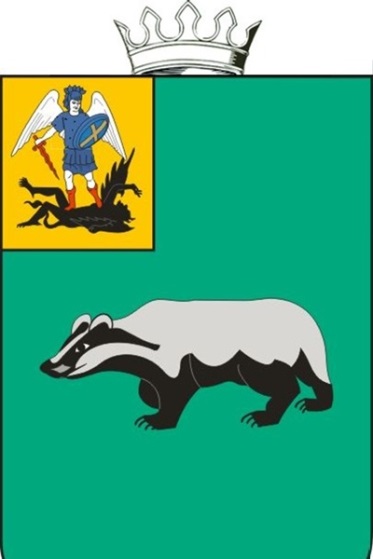 Отчет главы МО «Шенкурский муниципальный район» о результатах деятельности в части исполнения полномочий администрации МО «Шенкурское» за 2020 год предоставляется в соответствии с существующим законодательством.ФОРМИРОВАНИЕ И ИСПОЛНЕНИЕ БЮДЖЕТАМО «ШЕНКУРСКОЕ»Доходы бюджета муниципального образования "Шенкурское" за 2020 год исполнены на 90,9%. При уточненном плане 46 214, 349 тыс. рублей в виде налоговых, неналоговых доходов и финансовой помощи из вышестоящего бюджета получено 42 054, 292 тыс. рублей.За 2020 год налоговые и неналоговые доходы бюджета городского поселения  сложились в объеме 18 352, 621 тыс. рублей, что составляет 92,9% от утвержденных годовых показателей. По сравнению с 2019 годом поступление доходов уменьшилось на 472, 995 тыс. рублей или на 2,6%.В отчетном году основными источниками бюджета, как и в предыдущие годы, являлись – налог на доходы физических лиц, акцизы на нефтепродукты, налоги на имущество и доходы от использования имущества, находящегося в собственности муниципального образования, доля которых составила 97,4 % и по сравнению с предыдущим годом увеличилась  на 1,1 процента. Налога на доходы физических лиц за 2020 год получено 8 624, 320 тыс. рублей, или 90,9%  годового плана, недовыполнение составило 863, 679 тыс. рублей.  При годовом плане сбора акцизов на нефтепродукты в объеме 1 444, 100 тыс. рублей за 2020 год в бюджет МО "Шенкурское" получено 1 289, 561 тыс. рублей или 89,3% бюджетного задания. В составе налогов на имущество наибольший удельный вес в отчетном периоде  составил земельный налог. В январе-декабре 2020 года в бюджет городского поселения перечислено 3 734,729 тыс. рублей, годовой план выполнен на 95,4%. По налогу на имущество физических лиц при годовом плане, установленном органом местного самоуправления муниципального образования городского поселения в размере 1 055,000 тыс. рублей, фактически в бюджет поступило 1 026, 478 тыс. рублей или 97,3% от годового плана.В 2020 году общие поступления доходов от использования имущества, находящегося в государственной и муниципальной собственности, по всем источникам составили 3 214,531 тыс. рублей или 93,4% годовых плановых назначений.Финансовая помощь из вышестоящего бюджета составила за 2020 год  23 701,671 тыс. рублей при уточненном плане 26 454,616 тыс. рублей (96,9%).  МУНИЦИПАЛЬНОЕ ИМУЩЕСТВОНа 01.01.2021 г. в реестре муниципального имущества муниципального образования «Шенкурское» числится 484 объектов недвижимого имущества и  253 единиц движимого имущества.В оперативном управлении у муниципального учреждения - 2 объекта недвижимого имущества.В хозяйственное ведение МУП «Чистая вода» передано 10 объектов.В безвозмездное пользование имущество не передавалось.За 2020 год:- зарегистрировано 9 приватизированных квартир в Вельском межрайонном отделе Управления Федеральной службы государственной регистрации, кадастра и картографии по Архангельской области и Ненецкому автономному округу. ЗЕМЕЛЬНЫЕ ОТНОШЕНИЯ В рамках муниципального земельного контроля проведено на территории МО "Шенкурское" 10 внеплановых документарных проверок исполнения предписаний об устранении нарушений по муниципальному земельному контролю.3а 2020 год подготовлено 34 постановления о присвоении (и уточнении) адресов; утверждено 9 схем планировочной организации территории (размещение домов, бань, сараев, гаражей).СОСТОЯНИЕ ЖКХОбщая площадь жилого фонда МО «Шенкурское» на 31.12.2020 г.  составила 150,12 тыс. кв.м. Количество многоквартирных домов 312, индивидуальных жилых домов 604.В МО «Шенкурское» 35,6,0 % жилого фонда оборудовано центральным отоплением; 12,3 % водопроводом; 8 % канализацией. С 01.07. 2020 года рост  тарифов на тепловую энергию для населения составил 2,84 %, тарифов на водоснабжение и  водоотведение  для населения составил 3,99 %.На территории МО «Шенкурское» жилищно-коммунальные услуги (населению и социальной сфере) предоставляют 4 организаций: Шенкурское отделение Вельского межрайонного отделения ООО «ТГК-2 Энергосбыт», ООО «Управляющая компания «Уютный город», ООО «Уютный город» и МУП «Чистая вода».Основной удельный вес в коммунальных услугах составляют услуги электроснабжения и теплоснабжения. На 01.01.2021 года выработка тепловой энергии для населения и объектов социальной сферы осуществляется 5 котельными МО «Шенкурское»: котельная ПУ, Квартальная котельная, котельная Коррекционной школы, котельная Базы и котельная РТПС (СХТ) общая  мощностью котельных 19,384 Гкал/час. На всех 5 котельных  в качестве топлива используются отходы лесопиления (опилок, щепа, стружка). В связи с обрушением кирпичной кладки существующей водонапорной башни, возникла необходимость строительства рядом со старой новой водонапорной башни в д. Бобыкинская МО «Федорогорское». Средства на строительство новой водонапорной башни выделены 25.09.2020 на сессии Собрания депутатов МО «Шенкурский муниципальный район». Работы по установке и утеплению новой водонапорной башни завершены 10.12.2020 года. Сумма затрат составила  1 188,952 тыс. рублей. В указанную выше региональную программу Архангельской области включены мероприятия по реконструкции системы водоснабжения г. Шенкурска, т.к. вода центрального водопровода не соответствует характеристикам питьевой воды СанПиН.Основную долю финансирования региональной программы составляют федеральный и областной бюджеты, плановое софинансирование из муниципального бюджета на реализацию самих мероприятий по реконструкции объектов центрального водоснабжения составляет 0,1 % от общей суммы затрат на мероприятие.  Однако, до начала реализации мероприятий по реконструкции объектов водоснабжения за счёт муниципальных средств должны быть проведены работы по проведению оценки запасов питьевых подземных вод для обеспечения хозяйственно-питьевого водоснабжения, сопровождению оформления лицензий на право пользования недрами для основной и резервной скважин, проектированию новых скважин, разработке и согласованию проектно-сметной и рабочей документации. Стоимость всего комплекса предварительных работ  требует значительных затрат. В начале прошлого года разработаны, согласованы с министерством топливно-энергетического комплекса и жилищно-коммунального хозяйства Архангельской области и утверждены технические задания на разработку проектной и рабочей документации по реконструкции систем водоснабжения г. Шенкурска. Также по результатам электронного аукциона заключен долгосрочный муниципальный контракт от 27.07.2020 года с ООО «ГеоЗапас» (г. Санкт-Петербург) на выполнение работ по первому пусковому комплексу: проведение оценки запасов питьевых подземных вод для обеспечения хозяйственно-питьевого водоснабжения, сопровождение оформления лицензий на право пользования недрами для основной и резервной скважин, проектирование новых скважин по объекту: «Реконструкция системы водоснабжения г. Шенкурск». Срок исполнения по контракту – 30.09.2021 года. Согласно контракту специалистами администрации совместно с подрядчиком подготовлен пакет документов для получения лицензии на водопользование,  при наличии которой, подрядчик смог бы  приступить к полевым работам по поиску и оценке подземных вод.  Первоначально данный пакет был подготовлен на администрацию МО «Шенкурский муниципальный район», но так как администрация не имеет право осуществлять хозяйственную деятельность, в том числе предоставление коммунальных услуг и в дальнейшем бы пришлось проводить переоформление лицензии на организацию, которая будет эксплуатировать скважину и оказывать услуги водоснабжения и снова нести значительные финансовые затраты, был подготовлен пакет документов для оформления лицензии на МУП «Чистая вода», оказывающее услуги центрального водоснабжения на территории МО «Шенкурское». Но ввиду того, что в конце 2020 года началась реорганизация МУП «Чистая вода», процесс получения лицензии на водопользование приостановлен. В настоящее время руководством администрации совместно с подрядчиком прорабатывается вопрос разрешения сложившейся ситуации.ОРГАНИЗАЦИЯ БЛАГОУСТРОЙСТВА ТЕРРИТОРИИЗа отчетный период на территории МО «Шенкурское» проведены следующие работы по благоустройству:- подготовлено ответов на обращения населения	76- ремонт дорожных водопропускных мостов		2 шт. -устройство и содержание  зимних полоскалок		1шт.-устройство и содержание летних полоскалок		2 шт.- прочистка каналов ливневой канализации		400 м.п.- ремонт пешеходных тротуаров				20 м.п.- устройство новых пешеходных тротуаров		260 м.п.- первичная установка новых дорожных знаков		36 шт.- замена старых дорожных знаков                                 8 шт.- убрано с придорожной полосы				20 деревьев- содержание механизированных водоколонок		20 шт.- установлено фонарей уличного освещения	14 шт. (всего 323                     фонарей)- устройство зимнего перехода	.п.		1 шт.		- содержание кладбищ					          2 шт.- содержание  придорожной полосы и территории г. Шенкурска							3 дворника.	- ремонт памятников						1- обследование домов для выписки деловой древесины	30- выдано справок на выписку дров                       		136- обследование жилищного фонда                           19 выходов  комиссииФОРМИРОВАНИЕ СОВРЕМЕННОЙ КОМФОРТНОЙ ГОРОДСКОЙ СРЕДЫВ рамках приоритетного  проекта «Формирование современной городской среды» национального проекта «Жилье и городская среда» реализованы 4 проекта благоустройства общественных территорий:-г. Шенкурск, площадь Победы, устройство детской игровой площадки;-г. Шенкурск, парк между улицами 50 лет Октября и Красноармейская 9 от ул. Кудрявцева в сторону реки (устройство универсальной спортивной площадки размером 15*30);-г. Шенкурск, участок пешеходной зоны улицы Кудрявцева, от здания МБОУ «Шенкурская СШ» до здания детского сада «Ваганочка» (пешеходный тротуар, ограждение, освещение, МАФ (скамейки), газон).Средства экономии по итогам конкурсных процедур в сумме 1 465 267 тыс. рублей направлены на благоустройство территории - площадь Победы, устройство сцены для уличных мероприятий. Приёмка всех выполненных работ в рамках проекта «Формирование современной городской среды МО «Шенкурское» в 2020 году осуществлялась общественной комиссией, в которую включены депутаты муниципального Совета МО «Шенкурское» и Собрания депутатов МО «Шенкурский муниципальный район», представители общественных объединений, специалисты администрации.1 сентября 2020 в соответствии с соглашением о предоставлении иного межбюджетного трансферта из областного бюджета бюджету муниципального образования Архангельской области «Шенкурский муниципальный район» в рамках реализации мероприятия 2.8 «Благоустройство территорий и приобретение уборочной и коммунальной техники» государственной программы «Формирование современной городской среды в Архангельской области», утвержденной постановлением Правительства Архангельской области от 22 августа 2017 г. № 330-пп.Общий объем бюджетных ассигнований  -  3 499,500 тыс.рублей.Средства распределены в соответствии  с заявками администраций МО поселений:- МО «Верхопаденьгское» - 197, 0 тыс. рублей;- МО «Никольское» - 373, 0 тыс. рублей;- МО «Ровдинское» - 458, 0 тыс. рублей;- МО «Верхоледское» - 119,5 тыс. рублей;- МО «Сюмское» - 50,0 тыс. рублей;- МО «Усть-Паденьгское» - 319,0 тыс. рублей;- МО «Федорогорское» - 542, 0 тыс. рублей;- МО «Шеговарское» - 376,0 тыс. рублей;- МО «Шенкурское» - 1065, 0 тыс. рублей.В 2021 году работы по благоустройству территорий включенных в муниципальную программу МО «Шенкурский муниципальный район» «Формирование современной городской среды МО «Шенкурский муниципальный район» на 2018-2024 годы» будут продолжены.В конце 2020 года, постановление Правительства Архангельской области утверждено распределение средств субсидий бюджетам муниципальным районам и городским округам Архангельской области в целях софинансирования муниципальных программ формирования современной городской среды в 2020 году, в соответствии с которым МО «Шенкурский муниципальный район» выделены средства в сумме 3 561,649 тыс. рублей.26 октября 2020 года заключен долгосрочный  муниципальный контракт на выполнение работ по благоустройству общественной территории  МО «Шенкурское»: г. Шенкурск, Площадка отдыха (берег реки Вага, у здания ОМВД), первый этап работ с обществом с ограниченной ответственностью «ТРИУМФ».Срок исполнения контракта – до 01.07.2021Условия предоставления средств субсидии на благоустройство дворовых и общественных территорий становятся жестче.Впервые в 2021 году голосование по отбору территорий пройдет на общефедеральной платформе голосования (za.gorodsreda.ru). Старт голосования - 26 апреля и продлится оно до 30 мая 2021 года.По мнению Минстроя России это максимально упросит участие граждан в жизни города и поможет сделать так, чтобы городская среда отвечала потребностям всех групп населения. ДОРОЖНАЯ ДЕЯТЕЛЬНОСТЬПротяженность улично-дорожной сети МО «Шенкурское» -21,67 км., в том числе: 4,5 км. – асфальтобетонное покрытие;4,5 км. – ж/б плиты и 12, 67 км. - грунтовое покрытие. За счет средств дорожного фонда в рамках муниципальной программы «Улучшение эксплуатационного состояния автомобильных дорог улично-дорожной сети и повышение уровня безопасности дорожного движения на территории МО «Шенкурское» на 2019-2021 годы» реализованы следующие мероприятия:В 2020 году проведены работы по укладке асфальтобетонной смеси на дорожное полотно улично-дорожной сети г. Шенкурска. Общая стоимость работ составила 614,844 тыс. рублей, в том числе:- 584,094 тыс. рублей за счет средств областной субсидии;- 30,749 тыс.  рублей за счет средств дорожного фонда МО «Шенкурский муниципальный район».Работы производились специалистами Шенкурского участка ООО «Автодороги».В 2020 году проведены работы по переустройству инженерных коммуникаций (линии электропередачи) г.Шенкурска. Общая стоимость работ составила 2 288,527 тыс. рублей, в том числе:- 1 930,170 тыс. рублей за счет средств областной субсидии- 101, 614 тыс. рублей за счет средств дорожного фонда МО «Шенкурский муниципальный район»,- 256,742 тыс. рублей за счет средств бюджета поселения МО «Шенкурское».В 2020 году проведено мероприятие по обустройству парковочных мест (ул. Красноармейская у автобусной остановки, ул. Ломоносова у здания ГИБДД). Общая стоимость работ составила 894,471 тыс. рублей, в том числе:- 849,736 тыс.рублей за счет средств областной субсидии- 44,734 тысяч рублей за счет средств дорожного фонда МО «Шенкурский муниципальный район»Работы производились специалистами Шенкурского участка ООО «Автодороги».Дорожный фонд МО «Шенкурское» использован на 98,85 %.СТРОИТЕЛЬСТВОВ 2020 году на территории муниципального образования «Шенкурское» введено в эксплуатацию 947 кв. м. жилья, в том числе ИЖС – 708 кв. м. За 2020 год по муниципальному образованию введены в эксплуатацию следующие объекты капитального строительства:здание магазина «Автоспектр» в г. Шенкурске (ул. П-Виноградова);многоквартирный жилой дом в г. Шенкурске (ул. Октябрьская);два ремонтных бокса в г. Шенкурске (ул. Богового);два гостевых дома в г. Шенкурске (ул. Богового);многоквартирный жилой дом в г. Шенкурске (ул. Ломоносова).многоквартирный жилой дом в г. Шенкурске (ул. Мира)БЕЗОПАСНОСТЬ НАСЕЛЕНИЯ В части исполнения полномочий в сфере обеспечения безопасности населения администрацией района в 2020 были обеспечены мероприятия по ремонту  пожарного  водоема  в г. Шенкурске № 37   по у. Пластинина , 10. Были затрачены запланированные  149,336 тыс. рублей за счет средств бюджета.В летний период с 6 июля по 6 августа 2020 года (без учета времени обустройства и демонтажа конструкций пляжа), была организована работа муниципального пляжа, запланированные средства в сумме 31,740 тыс. рублей были потрачены на заработную плату спасателя, анализ воды и грунта.ЗДРАВООХРАНЕНИЕЗдравоохранение Шенкурского района в 2020 году было представлено Шенкурской центральной районной больницей на 46 коек (сокращение к уровню 2019 года на 3 койки) , Ровдинской врачебной амбулаторией, Шеговарской врачебной амбулаторией и 23 фельдшерско-акушерскими  пунктами.Мощность поликлиники - 410 посещений в смену. На базе поликлиники организован дневной стационар на 19 мест, к уровню 2019 года сокращения не было. В системе здравоохранения г. Шенкурск работает врачей – 20 человек (в 2020 году уволилось 4 чел, их них 3 терапевта, главный врач), среднего медицинского персонала – 92 человека (в 2020 году принято на работу 2 молодых специалиста, трудоустроены фельдшерами скорой помощи, уволилось 10 человек из них  в связи с выходом на пенсию 8 человек, 2 человека в связи с переездом), прочего персонала - 81 чел. Из 116  человек медицинского персонала 51 достигли пенсионного возраста, что составляет 44%.В настоящее время не укомплектованы штатные единицы врачебного персонала – 9 должностей ( главный врач, заместитель главного врача, врач терапевт участковый- 3 должности, врач педиатр, врач невролог, врач отоларинголог, врач дерматовенеролог).Штатные единицы среднего медицинского персонала – 13 должностей (8 фельдшеров ФАП, средний медицинский персонал отделений круглосуточного стационара-  5должностей).За 2020 год COVID-19 заболевших 345 человек, из них 5 умерло, 339 выздоровевших, по состоянию на 01 января 2021 года 1 человек находился на лечении.В 2021 году планируется закупка 4 квартир для медицинского персонала, а так же выделены средства из бюджета Архангельской области в размере 35,1 млн. руб. на комплексный ремонт здания Шенкурской ЦРБ им. Н.Н.Приорова.СИСТЕМА ОБРАЗОВАНИЯДеятельность системы образования в 2020 году была ориентирована на обеспечение доступности и качества образования всех уровней.В г. Шенкурске работают 3  муниципальных образовательных учреждения: Шенкурская средняя школа, имеющая  филиал – детско-юношеский центр,  Шенкурский детский сад комбинированного вида № 1 «Ваганочка» и детская школа искусств № 18, а также 2 государственных образовательных учреждения – Шенкурская специальная коррекционная школа и  отделение Устьянского индустриального техникума.В этом году ОО проделана большая работа по подготовке учреждений к НУГ: - ремонт ограждений: ДШИ (337 тыс.рублей), Шенкурская СШ (100 тыс.рублей;- Ваганочка – получили финансирование по конкурсу на капремонт: замена окон, отопление – 3 427,026 тыс. рублей (ОБ – 3 221,026 тыс.рублей, МБ – 206 тыс.рублей);- Ваганочка (655,2 тыс.рублей получили финансирование по конкурсу на улучшение МТБ ДОУ (пищеблоки и игровое оборудование);- Шенкурская СШ – ремонт здания кинотеатра (клуб Атлант) (2 758,24 тыс.рублей), крыльца (385 тыс.рублей), вентиляции (205,448 тыс.рублей);Дошкольное образованиеПрограммы дошкольного образования реализуются в  муниципальном бюджетном  дошкольном образовательном учреждении «Шенкурский  детский сад комбинированного вида № 1 «Ваганочка». В нем 314 воспитанников,  из них 60 воспитанников до 3 лет.  Количество детей дошкольного возраста в последние годы уменьшается. По состоянию на 31 декабря 2020 года общая очередность детей в детский сад «Ваганочка» составила 55 детей, из них в возрасте до 1 года 32 ребенка, до 1,5 лет – 18 детей,  от 1,5  до 3 лет – 5 детей. Нет очереди для детей в возрасте от 3 до 7 лет. Для создания современных и безопасных условий содержания детей    проведен  косметический ремонт помещений, по государственной программе «Доступная среда»  закуплено учебное оборудование для работы с детьми-инвалидами, проведены работы по обустройству  пандусов  и поручней. Обучение по программам  начального, основного и среднего общего образования  осуществляет МБОУ «Шенкурская средняя школа» -   самая крупная  школа района    с количеством обучающихся -   839 чел. Структура школы представлена на слайдеСтруктура образовательной организации представлена на слайде: СлайдКоллектив школы   работает над улучшением качества образования. Показатели успеваемости и качества знаний  за 3 последних года представлены на слайде.Администрацией школы  создавались условия для получения общего образования различными категориями детей:   по индивидуальному учебному плану обучались 3 ребёнка,  в форме семейного образования -6 человек. В школе нет несовершеннолетних, не обучающихся без уважительной причины.  Результаты успеваемости и качества знаний представлены на слайде.В связи с применением ограничительных мер по распространению  короновирусной инфекции (COVID- 2019) были приняты  необходимые меры:   весенние каникулы продлены до 6 апреля 2020 года, с 6 апреля  школы перешли на дистанционное обучение. Учебный год закончили досрочно обучающиеся 1-8 классов – 15 мая   (проведена корректировка рабочих программ), 10  кл. – 29 мая, а выпускники 9 и 11 классов – 5 июня. Государственная итоговая аттестация  в 9-х  классах не проводилась; в 11 классах – в форме промежуточной аттестации путём выставления  итоговых отметок. Участниками  единого государственного экзамена (ЕГЭ) являлись только те выпускники, которые планировали  поступление в ВУЗ.Выпускались из   9 классов -  74 человека,   из них 35 человек  продолжили обучение  по образовательным программам  среднего общего образования. 5 выпускников получили аттестаты с отличием.Выпускников  11 классов - 50 человек. Единый государственный экзамен (ЕГЭ) в 2020 году сдавали 39 выпускников 11 классов, планирующих поступление в ВУЗы.  Получили аттестат  о среднем  общем образовании все выпускники,  медаль  «За особые  успехи в учении» - 6 человек. Коллектив школы уделяет серьёзное внимание работе с одарёнными детьми.  Обучающиеся  школы  принимают активное участие в мероприятиях интеллектуальной направленности, участвуют в конкурсах:В дистанционной школе для одарённых детей «Созвездие» обучалось 8 человек, из них  6 человек получили  сертификаты с отличием.В Шенкурской средней школе  большой и работоспособный   коллектив работников – 95 человек (из них – 55 педагогические работники). Педагогические и руководящие работники постоянно повышают свой профессиональный уровень. В  течение  года прошли обучение на курсах повышения квалификации   31 педагогический работник (89%). Имеют категорию  60% педагогов, из них  высшую квалификационную  категорию -16  чел., первую – 17 чел.Профессиональному росту педагогов способствует работа школьных методических объединений,  проведение методических совещаний,   предметных недель для обучающихся, участие  педагогов в конкурсах. В 2020 году приняли участие в муниципальных конкурсах – 4 педагога, в региональных – 3, во Всероссийских- 1.Дополнительное образование  дети получают в Детской школе искусств (283 обучающихся), где реализуются как общеразвивающие, так и предпрофессиональные программы, и в филиале Шенкурской средней школы – Шенкурском детско-юношеском центре (350 обучающихся). Всего учреждения посещают 633 ребёнка.  В условиях ограничительных мероприятий по распространению  короновирусной инфекции (COVID- 2019) учреждения дополнительного образования  с 6 апреля  были переведены  на дистанционное обучение, что  не помешало   детям и педагогам принимать участие в различных  онлайн и заочных конкурсах и показывать неплохие результаты:      ИСПОЛНЕНИЕ ГОСУДАРСТВЕННЫХ ПОЛНОМОЧИЙАдминистрация в лице отдела опеки и попечительства  осуществляла деятельность по защите прав  детей жить и воспитываться в семье.За 2020 год было выявлено и учтено по городу Шенкурску 5 несовершеннолетних, оставшихся без попечения родителей или безнадзорных, переданы под опеку бабушкам.За  год в суде   иски о лишении родительских прав родителей,  проживающих в городе Шенкурске рассматривались  - 2. В настоящее время количество детей, оставшихся без попечения родителей, проживающих на территории города Шенкурска – 15 детей, в том числе: - под опекой/попечительством – 10 человек;- в приёмных семьях – 5 человек. С ноября 2019 года в ГБОУ АО «Шенкурская СКОШИ» дети-сироты и дети, оставшиеся без попечения родителей не содержатся. Обучается 1 ребенок из приемной семьи.На территории города Шенкурска под опекой проживают 3 совершеннолетних недееспособных гражданина.Муниципальная комиссия по делам несовершеннолетних и защите их прав администрации муниципального образования «Шенкурский муниципальный район» создана в целях координации деятельности органов и учреждений системы профилактики безнадзорности и правонарушений несовершеннолетних, направленной на предупреждение безнадзорности, беспризорности, правонарушений и антиобщественных действий несовершеннолетних, выявление и устранение причин и условий, способствующих этому, обеспечение защиты прав и законных интересов несовершеннолетних, социально-педагогической реабилитации несовершеннолетних, находящихся в социально-опасном положении, выявление и пресечение случаев вовлечения несовершеннолетних в совершение преступлений и антиобщественных действий. Деятельность комиссии осуществлялась во взаимодействии с органами и учреждениями системы профилактики безнадзорности и правонарушений несовершеннолетних Шенкурского района.Работа комиссии планировалась на 1 и 2 полугодие. Плановые мероприятия за 12 месяцев 2020 года выполнены в полном объеме.Комиссией по делам несовершеннолетних и защите их прав в 2020 году проведено 24 заседания. Все запланированные вопросы рассмотрены, приняты соответствующие постановления, выполнение которых отслеживалось с заслушиванием соответствующей информации. С целью координации деятельности органов и учреждений системы профилактики на заседаниях МКДН и ЗП рассмотрено 78 профилактических вопросов, утверждено 16 межведомственных планов индивидуальной профилактической работы с семьями, находящимися в социально опасном положении. Комиссией организовано и проведено 18 профилактических мероприятий (рейдов, операций, круглых столов и др.).Рассмотрение административных материалов на несовершеннолетних граждан, их родителей (законных представителей) и взрослых лиц является приоритетным направлением деятельности КДН и ЗП. В КДН и ЗП за 2020 год по МО «Шенкурское» рассмотрено 95 административных материалов, из них: 16 материалов в отношении несовершеннолетних, 77 материалов - в отношении родителей (законных представителей), 2 - в отношении взрослых лиц. СПОРТИВНО – МАССОВАЯ И ФИЗКУЛЬТУРНО – ОЗДОРОВИТЕЛЬНАЯ РАБОТА В городе физической культурой и спортом активно занимались около 1 542 человека всех возрастов, из них в секциях и группах 453 чел. С ними занимались 11 штатных работников. В городе имеется 4 спортзала, площадка для пляжного волейбола, городошная площадка, 3 футбольных поля, 2 хоккейных корта, 1 лыжная база, в этом году установлена универсальная спортивная площадка. Самыми популярными видами спорта в городе являются: футбол, волейбол, баскетбол, хоккей, лыжи, настольный теннис и другие.Отделом было проведено более 120 соревнований по 18 видам спорта, в том числе массовые мероприятия: День лыжника – Лыжня России, День бегуна – Кросс наций, День физкультурника, легкоатлетический пробег памяти ветерана спорта России Врачева Владимира Ивановича и т.д. Каждый год проводится рабочая спартакиада среди мужских команд по 8 игровым видам спорта.В нашем городе, единственном из 19 сельских районов области, развиваются городки. В этом году прошло 16 районных соревнований, в 2021 году в г.Шенкурске пройдет Чемпионат Архангельской области по городошному спорту.За прошедший год проведено более 25 различных соревнований по футболу, мини-футболу, футзалу среди взрослых и детей. Начиная с июня по сентябрь, два раза в месяц, проводятся турниры по дворовому футболу.Очень активно ведет работы тренер футбольной команды ДФК «Темп» Шелаевский Евгений Геннадьевич. Команды под его руководством участвуют на областных и всероссийских соревнованиях показывая хорошие результаты.Хороших результатов в этом году добились дзюдоисты, завоевывая на областных и других соревнованиях призовые места. Шесть человек сдали нормативы на 1 спортивный разряд по лыжным гонкам, тренер Лазарева Елена Станиславовна.Наш самый титулованный спортсмен города Семушин Александр Сергеевич, он по прежнему на высоте и в прошлом году на международных соревнованиях выполнил нормативы на мастера спорта международного класса по гиревому спорту.Специалисты отдела  оказали помощь детским садам, школам, ДЮЦ «УИТ» в проведении различных соревнований (велосипедные старты, дни бегуна, прием норм ГТО). В 2020 году продолжили приемку норм ГТО у всех групп населения Шенкурского района. Всего приняло участие 72 человека, всего выполнили нормы - 62 человека.Ведется активная работа по пропаганде  физкультуры и спорта в районе через районную газету «Важский край» и страничку в вконтакте «Спорт Шенкурского района».МОЛОДЕЖНАЯ ПОЛИТИКАРеализация молодёжной политики осуществляется благодаря тесному сотрудничеству отдела культуры, туризма, спорта и молодежной политики администрации МО «Шенкурский муниципальный район», Совета по делам молодежи при главе администрации МО «Шенкурский муниципальный район», зонального центра патриотического воспитания МО «Шенкурский муниципальный район» РОО, ЦЗН, советом ветеранов и другими учреждениями города и района. Главный акцент в своей работе делается на такие направления, как: «Здоровое поколение», «Гражданин России», «Молодёжь в трудных жизненных ситуациях», «Волонтерская деятельность», «Работа Совета по делам молодежи при главе МО «Шенкурский муниципальный район», «Участие в районных, межрайонных, областных, региональных, федеральных и международных мероприятиях», «Поддержка творческих молодежных коллективов и проведение районных мероприятий для молодежи».«Здоровое поколение»3 января 2021 года прошло спортивное мероприятие «Киберспортивный турнир cs:go», в 10-ти часовом турнире приняли участие 9 команд по 2 человека.28 января 2021 года прошло официальное принятие в юнармейские ряды «Мы-патриоты» Никольского БКЦ был проведен квест «Был город-фронт, была блокада». «Гражданин России»В реализации направления «Гражданин Росси» особое внимание уделялось на патриотическое воспитание молодёжи, нравственное и гражданское оздоровление, приобщение к духовным ценностям, популяризации государственных символов РФ. На территории Шенкурского района проведена:-военно-спортивная эстафета «Внуки Маргелова»;-акция «Георгиевская ленточка», «Бессмертный полк», «Дом со звездой», «Красная гвоздика».Волонтерская деятельностьВолонтерская деятельность охватывает все больше и больше неравнодушных людей. Волонтеры принимают участие в массовых мероприятиях и акциях (акции «Красная гвоздика», «Георгиевская ленточка», «Бессмертный полк»,  проект «Выходи, юбилей района, пробег памяти В. И. Врачева);-в течении 2020 года прошла акция «МЫВМЕСТЕ» в которой волонтеры оказывали помощь в разноске продуктовой помощи, а так же обзванивали пожилых граждан интересуясь о их самочувствии;-в сентябре прошла профилактическая акция «Я пристегнулся, пристегнись и ты»;-летом проходила приборка лесных и городских территорий г. Шенкурска;-27 сентября 2020 года прошло экологическое мероприятие «Экопатруль»;-в ноябре 2020 года прошла акция «Будь здоров», волонтеры раздавали маски и флаеры с номерами волонтерской помощи населению.Всего за 2020 год прошло 33 мероприятия, где приняли участие 493 человека, в том числе 5 человек состоящих на учете в комиссии по делам несовершеннолетних.ТУРИЗМНа территории г. Шенкурска   работает  гостевой дом «Вага», 	 Музей проводит  пешеходные и велоэкскурсии «Исторические и памятные места города». Туристический маршрут «Исторические места деревни Петровская» также пользуется спросом у туристов и экскурсантов-школьников, но с учетом ограничений Указа Губернатора Архангельской области от 17 марта 2020 года №28-у.На  Маргаритинской ярмарке  Шенкурский район представляли и наши мастера.Народные промыслы на территории района:- Важская роспись (Бронский М.В., Чиркова Е.Б., Димитрова Е.Р.);- изделия из бересты (мастера г. Шенкурска, преподаватели ДХШ, д.Нижнее Золотилово,  Ровдино, Верхоледка, Верхопаденьга); - ткачество (г. Шенкурск, Верхопаденьга, Шереньга);- лоскутное шитьё (г Шенкурск, д. Нижнее Золотилово);- деревянные игрушки (коники), украшения из дерева (Атларов В.С., д. Литвиново); - козули (Савинова Л.А. д. Литвиново).КУЛЬТУРНО-ДОСУГОВОЕ ОБСЛУЖИВАНИЕ НАСЕЛЕНИЯМБУК «Дворец культуры и спортаВ 2020 году средняя заработная плата  работников МБУК «Дворец культуры и спорта» составила 44,018 тыс. рублей, среднесписочная численность работников составила 18,9.Культурные событияОсновными культурными событиями 2020 года стали следующие мероприятия: - 26 января прошел V открытый Межрайонный конкурс детского и юношеского вокально-хореографического творчества «Надежда Севера» Участниками конкурса были дети в возрасте от 5 до 17 лет, а состязались они в трёх номинациях «Эстрадный вокал», «Народный вокал», и «Хореография» в четырёх возрастных группах. Участниками стали: 25 вокалистов, 6 вокальных ансамблей и 8 танцевальных ансамблей номинации «Хореография». 116 благодарных зрителей дружными аплодисментами встречали и провожали каждого конкурсанта. А участниками конкурса были 120 детей из Шенкурского, Виноградовского и Вельского районов Архангельской области.- 1 марта 2020 г.  было организовано и проведено уличное масленичное гуляние «Как на масленой неделе. Программа началась на сцене, где всех гостей ожидали яркие и запоминающиеся выступления творческих коллективов города и района. Всех пришедших на праздник встречали и потешали солнечные скоморохи с забавами, интерактивными играми и соревнованиями. Кульминацией праздника стал древнерусский обряд сожжения чучела, где также сожгли чучела масленицы, которые участвовали в городском конкурсе «Шенкурская Маслёна».- Спектакль «МОСТ» по пьесе А.Кудрявцевой Общественно значимая постановка на актуальную для района тему – организация бесперебойной переправы и строительство стационарного моста через р. ВагаУчастие муниципального образования в реализации мероприятий национального проекта «Культура»Для обеспечения учреждений культуры передвижными многофункциональными культурными центрами  (автоклубами)  приняли участие в конкурсе и получили поддержку  на приобретение автоклуба в 2023 году.ПрограммаПо муниципальной программе МО «Шенкурское» «Развитие «Дворца культуры и спорта» (2017-2020 годы)», выделено 19 427,474 тыс. рублей. Все запланированные на 2020 год мероприятия муниципальной программы реализованы полностью.  Дополнительно на развитие материально-технической базы Дворца культуры и спорта удалось привлечь средства областного и  федерального бюджетов общей суммой 4 051,274 тыс. рублей (проведение текущего ремонта системы отопления, капитальный ремонт пола в концертном зале с установкой новых зрительских кресел, проведение текущего ремонта концертного зала (ремонт потолка, стен, замена электроосвещения), приобретение оборудования: система Акустическая активная FeelAudio SW118 Scoop-A-4 шт., система Акустическая активная FeelAudio FA112GS-501A-4шт.)В отчётном году во Дворце культуры и спорта работало 30 клубных  формирований (29 в 2019году), 358 участников (356 в 2019 году): 13 формирований для детей до 14 лет (154 чел.), 6 для молодёжи от 15 и до 25 лет (59 чел.). 2 коллектива имеют звание «Народный самодеятельный коллектив»: Шенкурский народный хор и Шенкурский народный театр. В 2020 году проведено 256 (463 в 2019) мероприятий, которые посетило всего 10 117 (29 543 в 2019)  человек, в том числе платно 7601 (20 561 в 2019) человек. Причина уменьшения числа показателей в 2020 году – ограничения связанные с коронавирусной инфекцией.Сохранение и популяризация   народных  художественных  промысловВ 2020 году во Дворце культуры и спорта по данному направлению работают 5 групп с общей посещаемостью 46 человек: клубное формирование лепка (глина, пластилин), роспись по ткани и современные технологии («Вдохновение», «Мастерская идей», Эпоксидная смола).За 2020 год   руководителем ДПИ было проведено 11 выставок и более 30  персональных мастер-классов. Всего данные мероприятия посетили 548 человек. Мастерами района проведено 7 выставок, которые посмотрели 387 человек, и 6 мастер-классов, их посетило 43 человека.Межпоселенческая библиотека им. Е.И. ОвсянкинаВ городе работает филиал Межпоселенческая библиотека им. Е.И. Овсянкина». В ней зарегистрировано 1 151 пользователь, книговыдача составила 17 884 эк.,  посещаемость 7 698 человек. Проведено 67 мероприятий, выдана  3217 справка.МБУК «Шенкурский районный краеведческий музей»В отчетном году подготовлено  и открыто 5 выставок. Посещаемость за 2020 г. составила 3 161  человек. Всего за год проведено: 248 экскурсий, 50 культурно-образовательных мероприятий (конференция, круглые столы, встречи «Моя родословная» и др.), 6 массовых мероприятий.В 2020 г. музеем проведена работа по созданию природоведческой экспозиции. До этого времени природоведческая экспозиция была в форме выставки, на которой представлены чучела животных и птиц Шенкурского края. Современная экспозиция расположена в двух залах музея, оформлена в новом художественном решении, введено много интерактивных элементов. Первый зал посвящен палеонтологическим находкам, полезным ископаемым, водной флоре и фауне. Второй зал посвящен лесу и его обитателям, разделен на тематические группы по временам года. В 2020 г. из областного бюджета для МБУК «Шенкурский районный краеведческий музей» было выделено финансирование 1 116,536 тыс.рублей:-на приобретение и установку оборудования для создания природоведческой экспозиции 399,500 тыс. рублей (по ходатайству Новикова И.В.);-на приобретение оборудования для создания природоведческой экспозиции 717,036 тыс. рублей из резервного фонда Правительства Архангельской области (по ходатайству Матевосяна Т.П.)В течение года при музее работало две студии декоративно-прикладного направления: Северное ткачество и Художественная обработка корня, в которых занималось 5 человек, на ткачестве 3 человека и обработке корня 2 человека. Для работы студий разработаны программы занятий (по 4 занятия в месяц). Всего проведено занятий по ткачеству - 20; по корню - 8. В 2020 году проведено по народным промыслам 23 мастер-класса (по художественной обработке бересты; ткачеству, росписи козуль), участвовало 152 человека.Детская школа искусствЗдесь работают 7 отделений: художественное, декоративно – прикладное, театральное, фортепьянное, народное,   эстрадно -  хоровое, эстетическое, где обучается 283 человек.Учащихся  детской школы искусств г. Шенкурска приняли участие в 71конкурсе, фестивале разного уровня. За этот год школой подготовлено  и проведено 54 мероприятия (концерты, спектакли, выставки, мастер-классы). Концерты, спектакли и мастер-классы  посетило 6 740 человек. Все мероприятия осуществляются за счет внебюджетных источников.АРХИВНОЕ ДЕЛОВ 2020 году поступило 1 663 запроса социально-правового характера, исполнено 1 884 запроса. Остаток на 01.01.2020 - 304 запроса.МЕСТНОЕ САМОУПРАВЛЕНИЕВ 2020 году осуществлялась деятельность по награждению граждан Шенкурского района. Благодарность Министра культуры Российской Федерации объявлена Лукиной Елене Владимировне, преподавателю МБУ ДО «ДШИ № 18»Наградами Губернатора Архангельской области: -Почетной грамотой Губернатора Архангельской области - 3 человека; -благодарностью Губернатора Архангельской области – 3 человека.Наградами исполнительных органов государственной власти Архангельской области:-Почетной грамотой – 6 человек;-благодарностью – 6 человека;-специальным дипломом «Признательность» - награждены 2 семьи:медалью «За любовь и верность» - награждены 3 семьи: - семья Суетиных Ивана Игнатьевича и Клавдии Михайловны, проживающая в г. Шенкурске;Наградами муниципального образования «Шенкурский муниципальный район»: -Знаком отличия «За заслуги перед Шенкурским районом» - 2 человека: Аспедников Алексей Никонорович и Колыбин Александр Анатольевич;-Почетной грамотой администрации муниципального образования «Шенкурский муниципальный район» - 39 человек;-Благодарностью администрации муниципального образования «Шенкурский муниципальный район» – 25 человека;-Благодарственным письмом администрации муниципального образования «Шенкурский муниципальный район» – 37 человека. Продолжается работа органов местного самоуправления по вопросу формирования и использования резерва управленческих кадров. Информация о резерве управленческих кадров размещена на официальном сайте администрации МО «Шенкурский муниципальный район» (http://shenradm.ru/munitsipalitet/?ELEMENT_ID=534).Работа с обращениями гражданЗа 2020 год в администрацию МО «Шенкурский муниципальный район» поступило 197 обращений граждан,  что на 11 больше, чем в 2019 году. В том числе  коллективных обращений – 38.Посредством электронной почты обратились в администрацию района 6 заявителей; через проект «Прямая линия» Правительства Архангельской области было направлено 10 обращений. С целью обеспечения открытости и доступности органов власти для населения на официальном сайте администрации района   действует форма обратной связи, где каждый желающий может обратиться с предложением, заявлением или жалобой. За прошедший год на сайт администрации МО «Шенкурский муниципальный район» поступило 27 обращений. 9 обращений  в   соответствии   с ч. 3 ст. 8 Федерального закона от 02 мая 2006 года № 59-ФЗ «О порядке рассмотрения обращений граждан Российской Федерации» направлены на рассмотрение в соответствующие органы, в компетенцию которых входит решение поставленных в обращении вопросов.В администрации района в соответствии с законодательством организован еженедельный прием граждан главой муниципального образования и заместителями главы по утверждённому графику.  В ходе личных  приёмов главой МО «Шенкурский муниципальный район» за 2020 год приняты 20 человек.Наиболее волнующие жителей вопросы: вопросы благоустройства территории; вопросы земельных отношений; строительство и ремонт жилья (улучшение жилищно – бытовых условий), дорог, мостов; транспортное сообщение; оказание материальной помощи; работа объектов социальной сферы; пользование  общедомовым имуществом.   Все обращения граждан, поступающие в администрацию в устной, письменной форме и при личном обращении  рассматриваются в сроки, установленные законодательством, принимаются соответствующие меры, предоставляются ответы заявителям в устной и письменной форме, ведется работа разъяснительного характера; при необходимости производится выезд на место для решения вопросов, указанных в обращениях.Осенью 2020 года администрация МО «Шенкурский муниципальный район» стала победителем в конкурсе на предоставление субсидий бюджетам муниципальных районов  и городских округов Архангельской области на капитальный ремонт объектов муниципальной  собственности муниципальных образований Архангельской области, используемых для целей военно-патриотического воспитания, подготовки граждан к военной службе, а также для организации мероприятий, связанных с призывом граждан на военную службу подпрограммы № 3 «Гражданско-патриотическое воспитание граждан Российской Федерации и допризывная подготовка молодежи в Архангельской области» государственной программы Архангельской области «Патриотическое воспитание, развитие физической культуры, спорта, туризма и повышение эффективности реализации молодежной политики в Архангельской области», утвержденной постановлением Правительства Архангельской области от 19 июля 2013 года № 330-пп. Общий объем бюджетных ассигнований, предусматриваемый в бюджете муниципального образования на финансовое обеспечение расходных обязательств, в целях софинансирования которых была предоставлена субсидия, составил в 2020 году 3 434,343 тыс. рублей:-3 400, 000 тыс. рублей  средства областного бюджета;-34, 343 тыс. рублей средства местного бюджета. По условиям контракта выполнены следующие работы: перекрытие кровли помещения, установка оконных блоков, перепланировка и косметический ремонт внутренних помещений. Для полного завершения ремонтных работ необходимо смонтировать систему отопления, провести электромонтажные работы, установить межкомнатные дверные блоки, санузлы.С 20 августа переправа через р. Вага для населения и юридических лиц осуществляется на бесплатной основе. Первая и основная цель, поставленная в 2020 году, на данный момент достигнута.В 2021 году нам необходимо продолжить исполнение  начатых мероприятий, которые можно решить сегодня, и продолжить решение вопросов, которые требуют долговременной перспективы.Основными задачами деятельности администрации муниципального образования на 2021 год ставятся укрепление доходной базы бюджета за счет увеличения собственных доходов и привлеченных источников, обеспечение режима экономии бюджетных средств, продолжение работы по оптимизации бюджетных расходов. Приоритетными направлениями политики расходования бюджетных средств являются:  - качественное содержание дорог;-качественная и своевременная подготовка к осенне-зимнему периоду.При решении текущих вопросов  и планировании перспективы развития сферы жилищно-коммунального хозяйства района, особое внимание планируется  следующим задачам:- обеспечение сохранности и снижение физического износа жилищного фонда и объектов коммунального хозяйства;-обеспечение граждан коммунальными услугами надлежащего качества;-повышение эффективности функционирования коммунальных систем;- улучшение комфортности и безопасности условий проживания; -развитие системы коммунальной инфраструктуры, отвечающей современным требованиям.Вышесказанное не является исчерпывающим перечнем задач, которые нам предстоит решить.Хотел бы сказать, что главная задача администрации - не просто удержать ту планку социально-экономического развития поселения, которая была достигнута за последние годы, но и продвинуться вперед. Искренне благодарю за содействие в работе депутатов представительных органов муниципальных образований, руководителей предприятий и учреждений, индивидуальных предпринимателей и неравнодушных жителей Шенкурского района. Вышесказанное не является исчерпывающим перечнем задач, которые нам предстоит решить.Глава муниципального образования«Шенкурский муниципальный район»			С.В. СмирновНаименование мероприятияРезультатыОбъем финансирования, тыс. руб.Содержание улично-дорожной сети, дворников, трактористов. Приобретение ГСМ.21,67 км613,818Оплата по договорам гражданско-правового характера и контрактам1 426,029Приобретение краски для нанесения дорожной разметки на пешеходных переходах600 кг84,0Содержание треугольников видимости11,693Установка барьерного ограждения89 м.п.106,365Приобретение запасных частей для ремонта автодорожной техники188,599Областная субсидия (Укладка асфальтобетонной смеси на дорожное полотно ул. Ломоносова)450 кв.м.614,844Приобретение недостающих дорожных знаков36 шт.100,0Переустройство инженерных коммуникаций (линии электропередачи)2 288,527Проведение мероприятия по обустройству парковочных мест (ул. Красноармейская у автобусной остановки, ул. Ломоносова у здания ГИБДД)670 кв.м.894,471ИТОГО6 328,3462017-2018 уч.год2018-2019  уч.год2019-2020 уч.год Количество обучающихся864826839Успеваемость97,5 %97,6 %99,5 %Качество знаний51,3 %50,7 %53 %Уровень конкурсаКоличество участниковВ т.ч. победителей и призёровРегиональный 5412Всероссийский138Международный 265